КРАТКИЙ ОБЗОР ПЕРВИЧНОГО РЫНКА ЖИЛОЙ НЕДВИЖИМОСТИ Г.ТЮМЕНИ ЗА МАРТ –– 2018Г.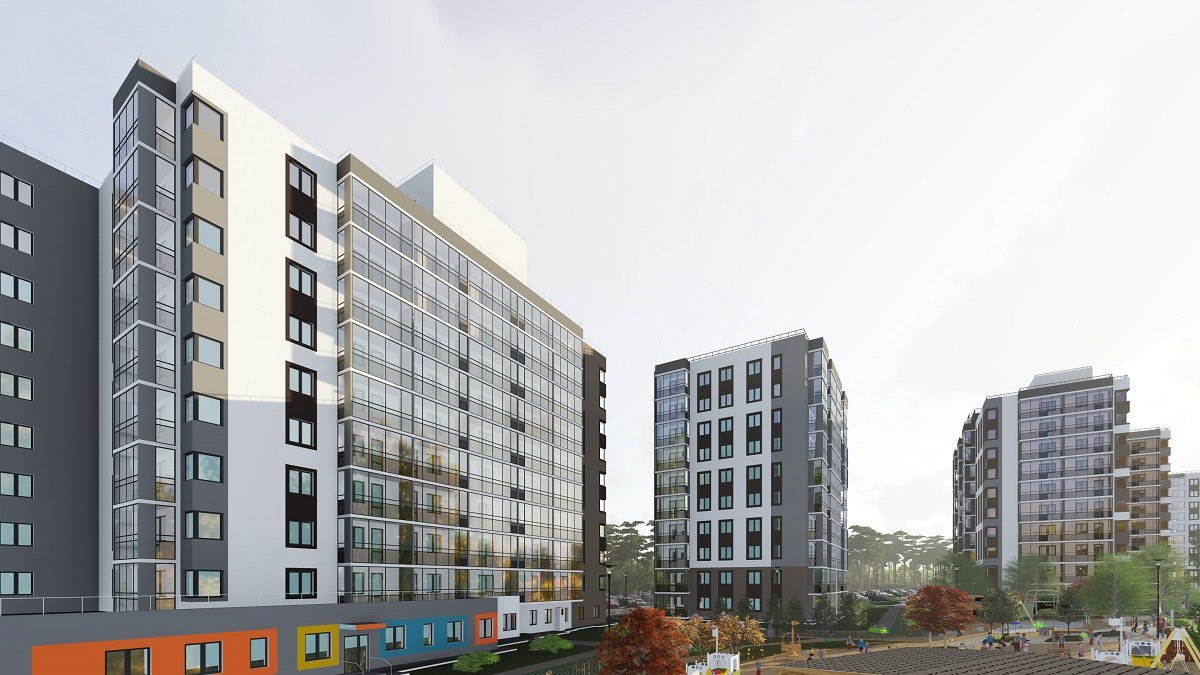 ОСНОВНЫЕ ВЫВОДЫОбъем предложения продолжает снижение, по сравнению с прошлым месяцем количество объектов в предложении на первичном рынке сократилось на 5,82% и составило чуть больше 12 тыс. квартир. Продолжает снижаться и доля квартир в сданных домах, по данным на март она составила 18,5%.Практически не изменилась удельная цена предложения, по итогам месяца она сложилась на уровне 57199 руб./кв.м, что всего +90 руб. к прошлому месяцу.50414 руб./кв.м - удельная цена продажи.Средняя площадь приобретаемой квартиры осталась на уровне 50 кв.м.В марте почти в 2 раза снизилась доля готового жилья в продажах (44%).92% сделок на первичном рынке прошло с жильем класса эконом.1. Анализ предложения на первичном рынке г. Тюмени за март 2018г.Объем предложения продолжает снижение, по сравнению с прошлым месяцем количество объектов в предложении на первичном рынке сократилось на 5,82% и составило чуть больше 12 тыс. квартир. Годовой темп прироста (к марту 2017 года) -14,98% ().На продажу вышли всего три дома в строящихся ЖК с объемом в 480 квартир. Сокращение объема предложения на первичном рынке существенно не влияет на структуру предложения в разрезе по размеру квартир: доля однокомнатных квартир в марте 2018 года составила 56%, двухкомнатных – 26%, трехкомнатных – 17% и многокомнатных – около 1%.Источник: база компании «Этажи», 2018г.Рис. 1.1. Распределение новостроек по размеру квартирОднокомнатные квартиры в 92% предлагаются с площадью от 20 до 50 кв.м, двухкомнатные - до 70 кв.м, их доля в общем объеме предложения составляет 85%. Трехкомнатные квартиры с долей 31% представлены с площадью до 75 кв.м, у 24% «трешек» площадь от 80 до 90 кв.м, 16% квартир сосредоточены в диапазоне от 120 кв.м. Источник: база компании «Этажи», 2018г.Рис. 1.2. Структура предложения по площадям в разрезе размеров квартирВ г. Тюмени превалирующий объем строительства на рынке жилой недвижимости осуществляется в монолитно-каркасном исполнении, на его долю приходится около 68% всего предложения на рынке. 23% квартир сосредоточено в кирпичных домах, 5% - в панельных и всего 4% - в блочных.Источник: база компании «Этажи», 2018г.Рис. 1.3. Структура предложений в разрезе по типу домостроения88% занимают квартиры класса эконом в общем предложения на первичном рынке в марте 2018 года, комфорт класс составил 10,2%, бизнес – 1,5%. В г. Тюмени не представлено домов класса элит.Источник: база компании «Этажи», 2018г.Рис. 1.4. Структура предложений в разрезе по классам81% всех однокомнатных квартир в г. Тюмени представлены в ценовом диапазоне до 2500 тыс.руб., 66% двухкомнатных квартир в предложении в марте 2018 года с ценой до 3500 тыс.руб. Порядка 26% трехкомнатных квартир предлагаются с ценой до 3500 тыс.руб., более половины многокомнатных квартир (52%) с ценой до 5500 тыс.руб. и 27% - более 9500 тыс.руб.Источник: база компании «Этажи», 2018г.Рис. 1.5. Структура новостроек г. Тюмень по диапазонам цен в разрезе по размеру квартирПо-прежнему наибольший выбор квартир на первичном рынке представлен в районе Тюменская слобода, в марте их доля составила 19%, 12% всех квартир приходится на район Студгородка, 10% - Мыс, Тарманы, Матмассы и т.д. в порядке убывания.Районы Дударева и Княжева представлены всего одним ЖК, объем предложения которых остался на уровне 0,4% и 2,2% соответственно.Источник: база компании «Этажи», 2018г.Рис. 1.6. Структура предложений на первичном рынке г. Тюмени по районамАнализ ценовой ситуации на первичном рынке жилой недвижимости г. Тюмени за мартУдельная цена предложения в марте 2018 года составила 57199 руб./кв.м. Изменение по сравнению с прошлым месяцем составило всего +90 руб. (0,16%).  Годовой темп прироста – 7,34%().Источник: база компании «Этажи», 2018г.Рис. 2.1. Динамика удельной цены предложения на первичном рынке жильяВ марте удельная цена предложения однокомнатных квартир сложилась на уровне 55763 руб./кв.м, двухкомнатных – 56972 руб./кв.м, трёхкомнатных – 57532 руб./кв.м и многокомнатных – 81116 руб./кв.м. Источник: база компании «Этажи», 2018г.Рис. 2.2. Удельная цена предложения на первичном рынке в разрезе по количеству комнатЭконом класс на первичном рынке г. Тюмени в среднем предлагается с ценой 53933 руб./кв.м, квартиры комфорт класса -  67450 руб./кв.м и бизнес класс - 106316 руб./кв.м.Источник: база компании «Этажи», 2018г.Рис. 2.3. Удельная цена предложения на первичном рынке в разрезе по классуСамая высокая удельная цена предложения в разрезе по районам города составляет 111752 руб./кв.м в центральной части города в районе Драмтеатр, в исторической части города – 79240 руб./кв.м, в районе Дом печати – 73491 руб.Район Дударева и Княжева представлены одним ЖК, в марте 2018 года средняя цена 1 кв.м составила 86497 руб./кв.м и 49804 руб./кв.м соответственно.Источник: база компании «Этажи», 2018г.Рис. 2.4. Удельная цена предложений новостроек г. Тюмень в разрезе по районамТаблица 2.1Удельные цены предложения в разрезе по районам города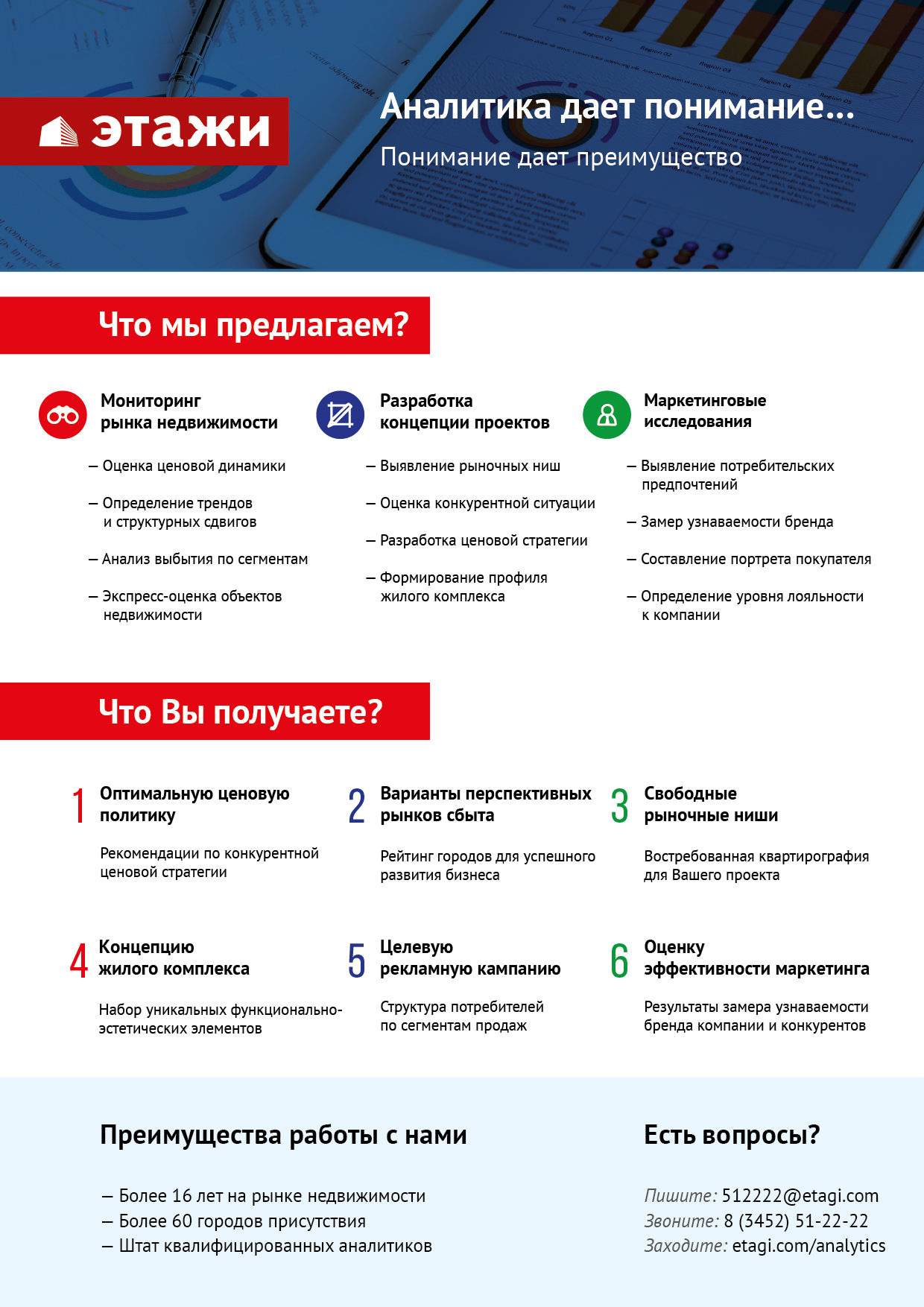 РайонУдельная цена, руб./кв.мУдельная цена, руб./кв.мПриростПриростРайонФевраль 2018Март 2018руб./кв.м%2-й Заречный мкр5729957357590,13-й Заречный мкр5622154495-1727-3,075-й Заречный мкр4487844544-334-0,746 мкр6104458518-2525-4,1Антипино405264238518584,6Войновка50979519109311,8Воровского450164501820,0Восточный-24652446118-406-0,9Восточный-34994844678-5270-10,6Дом Обороны510985395628585,6ДОК50427513659381,9Дударева8660986497-112-0,1Европейский мкр6653466043-491-0,7Княжева д.4976449804390,1Лесобаза: Тура мкр4695846986280,1Маяк5111951186680,1МЖК54433550396061,1ММС51025511851590,3Московский тракт49630497441140,2Мыс, Тарманы, Матмассы5331453194-120-0,2Ожогина6813068190610,1Патрушева5650852948-3560-6,3Плеханово45483456271450,3Тюменская слобода52657535478901,7Тюменский мкр5178751744-43-0,1Центр: Дом печати73378734911130,2Центр: Драмтеатр10966711175220851,9Центр: Исторический78934792403060,4Центр: КПД7226972199-70-0,1Центр: Студгородок6012360202790,1Червишевский тракт4862648263-363-0,7Югра52438529915531,1Южный мкр61726624607341,2